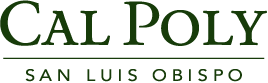 FACILITIES WAREHOUSEREQUEST FOR SPECIAL ORDER (NON-STOCK) ITEM (FM&D EMPLOYEES ONLY)Print Name:  Shop/Department:  Telephone Number:  Description of Item/Part:  	Manufacturer:  Manufacturer Part Number:  Vendor(s) where part may be purchased:  Vendor Item/Part Number (if available):  Quantity Needed:  Chartfield String to be charged:Supervisor Approval: Print Name:  Signature:  ______________________________________________ Date:  Please send or fax this form to:kwelz@calpoly.eduFacilities Warehouse Bldg. 70A Office: 6-5169 Fax: 6-0122Fund(5 digits)Dept. ID(6 digits)Account(6 digits)Program(5 digits)Grant/Project(6 digits)Class(5 digits)